南京中医药大学博士论文评阅书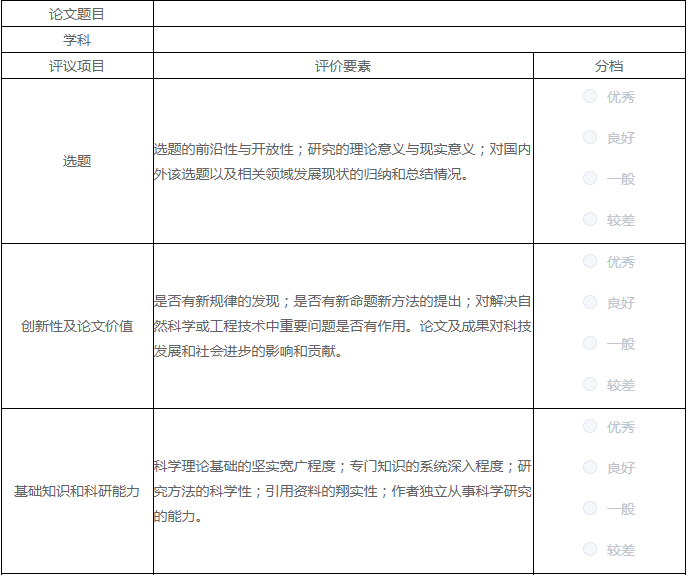 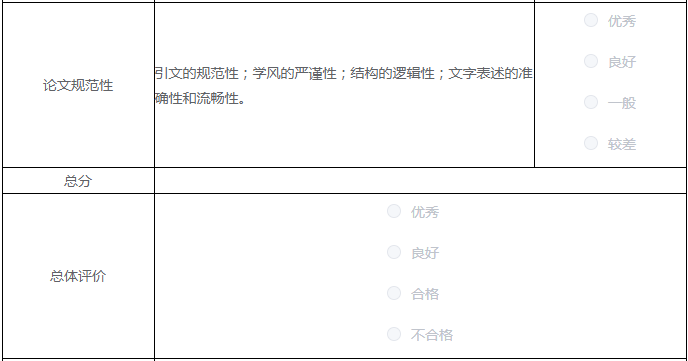 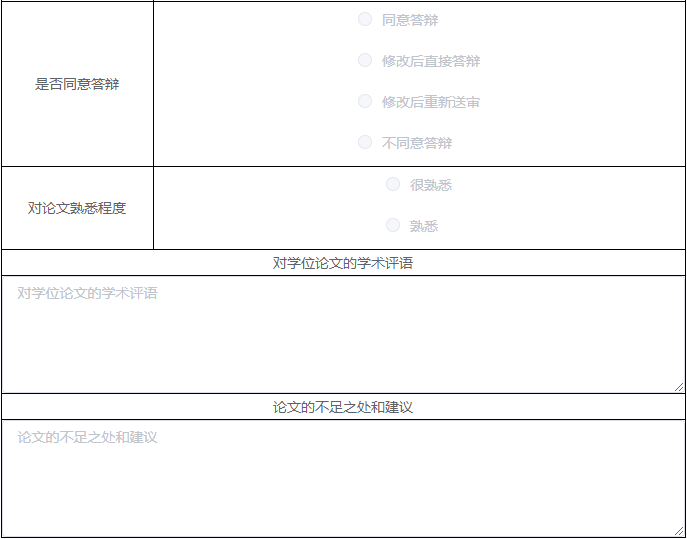 